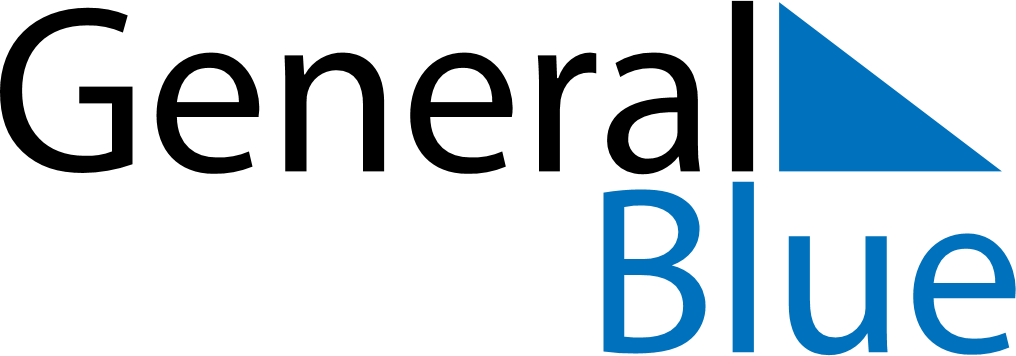 January 2024January 2024January 2024January 2024January 2024January 2024Kirkenes, Troms og Finnmark, NorwayKirkenes, Troms og Finnmark, NorwayKirkenes, Troms og Finnmark, NorwayKirkenes, Troms og Finnmark, NorwayKirkenes, Troms og Finnmark, NorwayKirkenes, Troms og Finnmark, NorwaySunday Monday Tuesday Wednesday Thursday Friday Saturday 1 2 3 4 5 6 Sunset: 12:53 AM Daylight: 0 hours and 0 minutes. Sunset: 12:53 AM Daylight: 0 hours and 0 minutes. Sunset: 12:53 AM Daylight: 0 hours and 0 minutes. Sunset: 12:53 AM Daylight: 0 hours and 0 minutes. Sunset: 12:53 AM Daylight: 0 hours and 0 minutes. Sunset: 12:53 AM Daylight: 0 hours and 0 minutes. 7 8 9 10 11 12 13 Sunset: 12:53 AM Daylight: 0 hours and 0 minutes. Sunset: 12:53 AM Daylight: 0 hours and 0 minutes. Sunset: 12:53 AM Daylight: 0 hours and 0 minutes. Sunset: 12:53 AM Daylight: 0 hours and 0 minutes. Sunset: 12:53 AM Daylight: 0 hours and 0 minutes. Sunset: 12:53 AM Daylight: 0 hours and 0 minutes. Sunset: 12:53 AM Daylight: 0 hours and 0 minutes. 14 15 16 17 18 19 20 Sunset: 12:53 AM Daylight: 0 hours and 0 minutes. Sunset: 12:53 AM Daylight: 0 hours and 0 minutes. Sunrise: 10:55 AM Sunset: 11:23 AM Daylight: 0 hours and 28 minutes. Sunrise: 10:33 AM Sunset: 11:45 AM Daylight: 1 hour and 11 minutes. Sunrise: 10:21 AM Sunset: 11:58 AM Daylight: 1 hour and 37 minutes. Sunrise: 10:10 AM Sunset: 12:09 PM Daylight: 1 hour and 58 minutes. Sunrise: 10:01 AM Sunset: 12:19 PM Daylight: 2 hours and 17 minutes. 21 22 23 24 25 26 27 Sunrise: 9:53 AM Sunset: 12:27 PM Daylight: 2 hours and 34 minutes. Sunrise: 9:46 AM Sunset: 12:36 PM Daylight: 2 hours and 49 minutes. Sunrise: 9:39 AM Sunset: 12:43 PM Daylight: 3 hours and 4 minutes. Sunrise: 9:32 AM Sunset: 12:50 PM Daylight: 3 hours and 18 minutes. Sunrise: 9:25 AM Sunset: 12:57 PM Daylight: 3 hours and 31 minutes. Sunrise: 9:19 AM Sunset: 1:04 PM Daylight: 3 hours and 44 minutes. Sunrise: 9:13 AM Sunset: 1:10 PM Daylight: 3 hours and 57 minutes. 28 29 30 31 Sunrise: 9:07 AM Sunset: 1:17 PM Daylight: 4 hours and 9 minutes. Sunrise: 9:02 AM Sunset: 1:23 PM Daylight: 4 hours and 21 minutes. Sunrise: 8:56 AM Sunset: 1:29 PM Daylight: 4 hours and 32 minutes. Sunrise: 8:51 AM Sunset: 1:35 PM Daylight: 4 hours and 44 minutes. 